General Meeting Agenda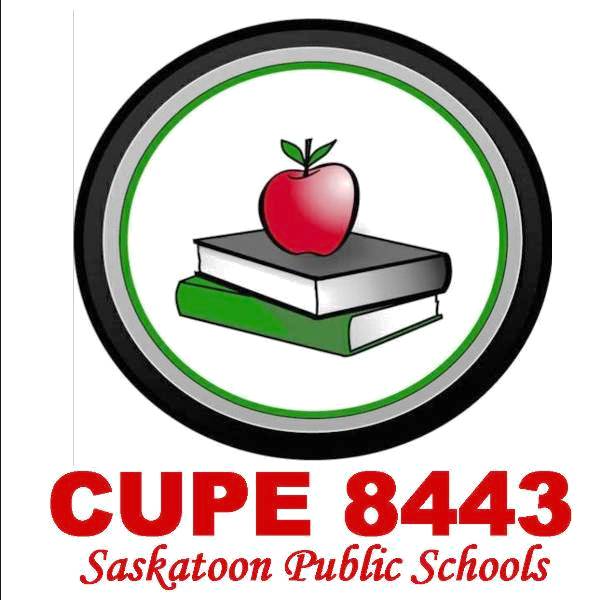  Date: March 7, 2020	Location: Walter MurraySign InCall to order – Scott BarrettCUPE National Rep – Val HarveyWelcome to Treaty 6 Territory in the Homeland of the Metis NationAdoption of Agenda – Reading of the Equality Statement (Clayton)New Members: to be sworn inRoll call of officers (Carole-Anne)Minutes of previous meeting – Date: February 5, 2020 (Carole-Anne)Matters arising out of minutes - Secretary-Treasurer’s Report (Mark)CorrespondenceWCB – renewalSummer School – CUPE May 24 to 29, 2020Steward Learning Series – Saskatoon – April 27Reports of committees – reports printed as submitted VP Chief Shop steward (Donna)VP Communication – (Dene)Education Committee (Chyanna)Labour Management (Scott)Occ. Health & Safety (Larry)Pension and Benefits (Alex)Scholarship Committee (Nicole)Social Committee (Marcia)Bargaining/Negotiation- (Scott)CUPE Sask Environment Comm. – (Scott)CUPE National P3 Comm. – (Clayton)Reports from Delegates and Educationals – Unfinished BusinessMaintenance Hours of WorkCost Share SAEL GroupBargaining CommitteeNew ComputersNew BusinessWCB RenewalBenefits Package RenewalSummer School - Weskesui – May 24-29, 2020SLS – Saskatoon - April 27, 2020SFL Kids CampElection CommitteeBudget CommitteeTuition AssistanceQuestions and InformationGood of the Union – Contact Wendy St. GermaineAdjournmentNext General Meeting: Date:	April1 2020	Location:	Mount Royal	Time:	7 pm                                                                                       